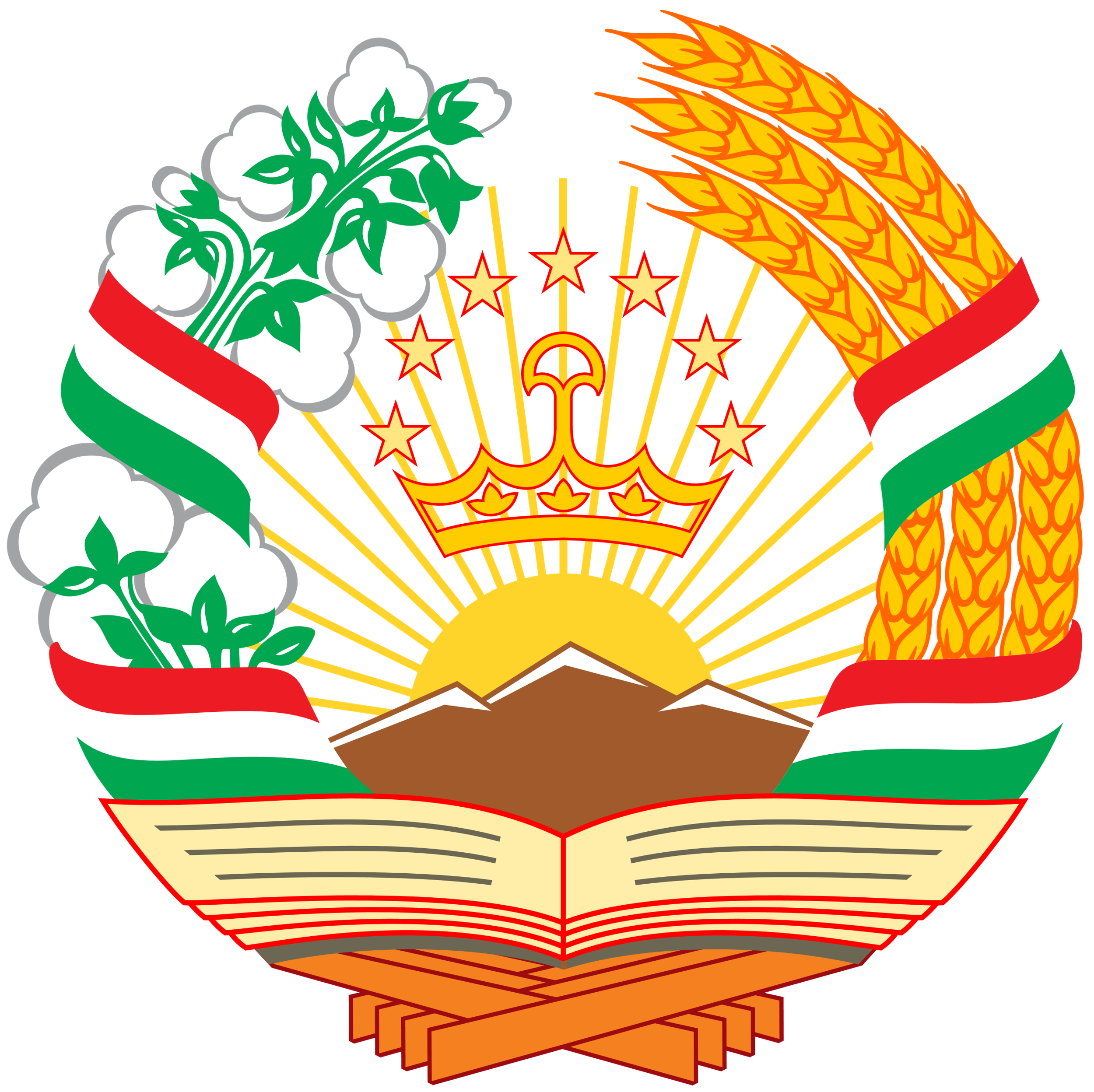 THE GOVERNMENT OF THE REPUBLIC OF TAJIKISTANRESOLUTION«About The Civil Aviation Agency under the Government of the Republic of Tajikistan»(as amended by the Decree of the Government of the Republic of Tajikistan
dated on November 2, 2018 No. 536 )In accordance with the Article 12 of The Constitutional Law of the Republic of Tajikistan «On the Government of the Republic of Tajikistan» and in order to streamline The Management System in the field of civil aviation of the Republic of Tajikistan, the Government of the Republic of Tajikistan DECIDES:1. By reducing 13 working units of The Civil Aviation Department of the Central Office of The Ministry of Transport of the Republic of Tajikistan, 14 working units of The Air Transport Supervision and Regulation Department of the State Service for Supervision and Regulation in the field of transport and 8 working units of The Air Transport Certification Department of the State Unitary Enterprise «Center of Certification of works and services in the field of transport» to create a Civil Aviation Agency under the Government of the Republic of Tajikistan.2. Approve the Resolution, Structure and List of enterprises and other organizations of the system of The Civil Aviation Agency under the Government of the Republic of Tajikistan (Appendices 1, 2 and 3) (Appendix 3 is attached);2.1. Establish a maximum number of employees of The Civil Aviation Agency under the Government of the Republic of Tajikistan, financed from the Republican budget in the amount of 35 units (excluding Service personnel).2.2. Allow The Civil Aviation Agency under the Government of the Republic of Tajikistan to have one Deputy Director and a board of 5 people.2.3. Set a limit of official vehicles for The Civil Aviation Agency under the Government of the Republic of Tajikistan in the amount of 2 units (as amended by the Decree of the Government of the Republic of Tajikistan dated on November 2, 2018 No. 536 )3. Financing of The Civil Aviation Agency under the Government of the Republic of Tajikistan shall be carried out within the framework of the provided funds of the Republican budget and other sources in accordance with the Legislation of the Republic of Tajikistan.4. Introduce the following changes to the Decree of the Government of the Republic of Tajikistan dated on May 6, 2011, No. 250 «On the Ministry of Transport of the Republic of Tajikistan»:- in paragraph 2, replace the numbers «376» and «90» with the numbers «363» and «77», respectively;- from Appendix 2 of the structure of the Сentral apparatus of the Ministry of Transport of the Republic of Tajikistan, approved by the Decree of the Government of the Republic of Tajikistan dated on May 6, 2011, No. 250 «On the Ministry of Transport of the Republic of Tajikistan»,- delete paragraph 4;- paragraphs 5-11 are respectively considered as paragraphs 4-10.5. Introduce the following changes to the Decree of the Government of the Republic of Tajikistan dated on March 3, 2007, No. 107 «On the State Service for Supervision and Regulation in the Field of Transport»:- in paragraph 2, replace the numbers «314» and «50» with the numbers «300» and «36», respectively;- from Appendix 2 of the structure of the Central apparatus of the State Service for Supervision and Regulation in the Field of Transport of the Ministry of Transport of the Republic of Tajikistan, approved by the Decree of the Government of the Republic of Tajikistan dated on March 3, 2007, No. 107 «On the State Service for Supervision and Regulation in the Field of Transport», delete the second paragraph .6. The Ministry of Transport of the Republic of Tajikistan and The Civil Aviation Agency under the Government of the Republic of Tajikistan, within two months, submit Proposals for introducing changes and additions to the Sectoral Regulatory Legal Acts of the Republic of Tajikistan.7. The State Committee for Investments and State Property Management of the Republic of Tajikistan should take measures to locate The Civil Aviation Agency under the Government of the Republic of Tajikistan.Chairman ofThe Government of the Republic of TajikistanEmomali RahmonDushanbe,dated on December 29, 2017, No. 596